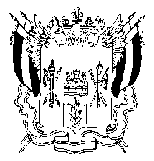 ТЕРРИТОРИАЛЬНАЯ ИЗБИРАТЕЛЬНАЯ КОМИССИЯВЕСЕЛОВСКОГО РАЙОНА РОСТОВСКОЙ ОБЛАСТИ ПОСТАНОВЛЕНИЕ21 сентября 2021 г.                                                                                № 25-14п. Веселый На основании данных первого экземпляра протокола участковой избирательной комиссий № 412, х.Позднеевка, № 414, х.Свобода,  Веселовского района Ростовской области, об итогах голосования по  выборам депутатов Собрания депутатов  Позднеевского сельского поселения Веселовского района Ростовской области пятого созыва по многомандатному избирательному округу № 1, Территориальная избирательная комиссия Веселовского района определила, что в голосовании приняло участие  избирателей, что составляет 838 (восемьсот тридцать восемь) 70,30 % от числа избирателей, внесенных в списки избирателей на момент окончания голосования, при этом голоса избирателей распределились следующим образом:1. За ДЕНИСЕНКО СВЕТЛАНУ ВИКТОРОВНУ   подано 64 (шестьдесят четыре) голоса избирателей.2. За   ДЕНИСОВА АЛЕКСЕЯ ВАСИЛЬЕВИЧА   подано 158 (сто пятьдесят восемь) голосов избирателей.3. За ДОРОШЕНКО СЕРГЕЯ ВАСИЛЬЕВИЧА  подано 120 (сто двадцать)  голосов избирателей.4. За КАЛАШНИКОВА ПЕТРА АЛЕКСЕЕВИЧА подано 48 (сорок восемь) голосов избирателей.5. За ЛИСИЦКОГО ВЛАДИМИРА АЛЕКСАНДРОВИЧА подано 71 (семьдесят один) голос избирателей.6. За ОСЕНКОВУ ЛЮДМИЛУ  АЛЕКСЕЕВНУ подано 36 (тридцать шесть) голосов избирателей.7. За ПАШКО АЛЕКСЕЯ НИКОЛАЕВИЧА  подано 63 (шестьдесят три) голоса избирателей.8. За СУХАНОВА АЛЕКСАНДРА АЛЕКСАНДРОВИЧА подано 66 (шестьдесят шесть) голосов избирателей.9. За УБИЙКО АЛЕКСАНДРА АЛЕКСЕЕВИЧА подано 205 (двести пять) голосов избирателейВ соответствии с пунктом 1 статьи 70 Федерального закона от 12.06.2002 года № 67-ФЗ «Об основных гарантиях избирательных прав и права на участие в референдуме граждан Российской Федерации», частями 1, 3 статьи 62 Областного закона от 12.05.2016 № 525-ЗС «О выборах и референдумах в Ростовской области», на основании протокола Территориальной избирательной комиссии Веселовского района о результатах выборов депутатов Собрания депутатов Позднеевского сельского поселения Веселовского района Ростовской области пятого созыва по многомандатному избирательному округу № 2.Территориальная избирательная комиссия Веселовского района ПОСТАНОВЛЯЕТ:1. Признать выборы Собрания депутатов  Позднеевского сельского поселения Веселовского района Ростовской области пятого созыва по многомандатному избирательному округу № 2, 19 сентября 2021 года состоявшимися и действительными.       2. Считать избранным депутатом Собрания депутатов  Позднеевского сельского поселения Веселовского района Ростовской области пятого созыва по многомандатному избирательному округу № 2:-  ДЕНИСОВА АЛЕКСЕЯ ВАСИЛЬЕВИЧА, 29 октября 1977  года рождения;- ДОРОШЕНКО СЕРГЕЯ ВАСИЛЬЕВИЧА, 31 мая 1973 года рождения;-   ЛИСИЦКОГО ВЛАДИМИРА АЛЕКСАНДРОВИЧА, 13 августа 1967 года рождения;- УБИЙКО АЛЕКСАНДРА АЛЕКСЕЕВИЧА, 13 марта 1960 года рождения.      3. Направить настоящее постановление в газету « Веселовские Вести» и разместить на сайте Территориальной избирательной комиссии Веселовского района  в информационно-телекоммуникационной сети «Интернет».4. Контроль за исполнением настоящего постановления возложить на председателя Территориальной избирательной комиссии Веселовского района Черуха Б.И.Председатель комиссии					Б.И. ЧерухаСекретарь комиссии                                                        Л.В. РыбцоваО результатах выборов  на  выборах депутатов Собрания депутатов  Позднеевского сельского поселения Веселовского района Ростовской области пятого созыва по многомандатному избирательному округу № 2